
Chris Dümmler
Mindshift Ausbildung
Eigenverantwortlich gegen den Fachkräftemangel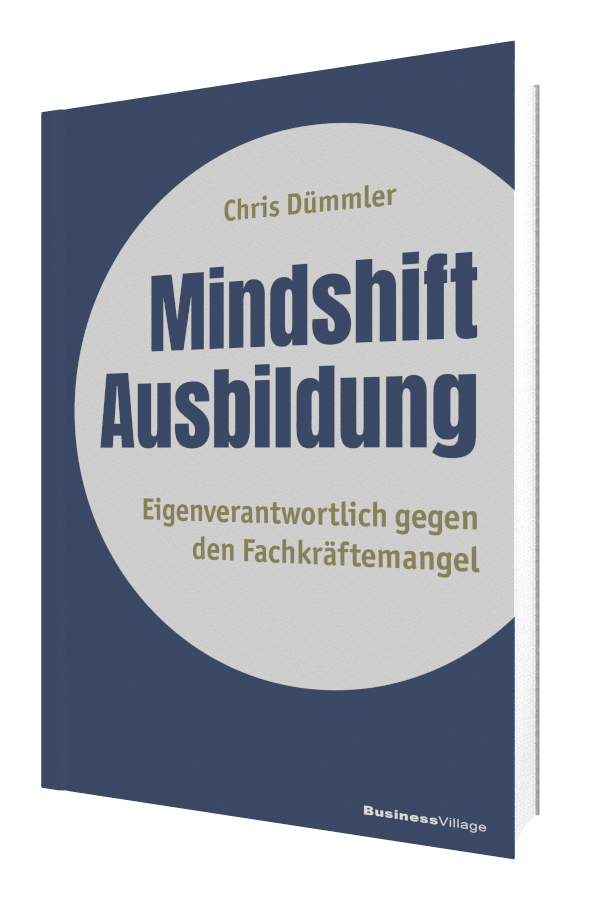 1. Auflage BusinessVillage 2023
ca. 176 SeitenISBN-Buch	 978-3-86980-704-1		19,95 Euro
ISBN-PDF	 978-3-86980-705-8		17,95 Euro
ISBN-EPUB	 978-3-86980-706-5		17,95 Euro
Pressematerialien: https://www.businessvillage.de/1157.htmlAllerorts wird der Fachkräftemangel beklagt und die Politik soll quasi diese begehrten Experten „importieren“. Doch das Problem ist hausgemacht und die Lösung liegt auf der Hand: Fachkräfte eigenverantwortlich ausbilden.Anekdotisch illustriert Chris Dümmler die eigentliche Misere und zeigt, was jedes Unternehmen für sich tun kann, um seine eigenen Fachkräfte heranzuziehen und zu halten. Denn wer nicht ausbildet, kann auch keine Fachkräfte erwarten. Dümmlers Buch ist ein Weckruf und macht deutlich, wo und wie Ausbildung, Weiterbildung und Qualifikation im ganz konkreten Arbeitsalltag besser, stärker, anders werden sollte. Dann klappt‘s auch mit den Fachkräften.Der AutorChris Dümmler ist überzeugt davon, dass jeder Mensch die Fähigkeit hat, erfolgreich zu sein, und dass es notwendig ist, kontinuierlich zu lernen und zu wachsen, um die Herausforderungen der modernen Arbeitswelt zu bewältigen. Chris Dümmler hat eine Leidenschaft dafür, Menschen zu helfen, ihr volles Potenzial zu entfalten und ihre persönlichen und beruflichen Stärken zu stärken. Deswegen beschäftig er sich intensiv mit den Themen Werte in Betrieben, Fachkräftemangel und Führung.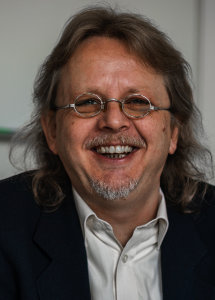 www.chrisduemmler.comÜber BusinessVillageBusinessVillage ist der Verlag für die Wirtschaft. Unsere Themen sind Beruf & Karriere, Innovation & Digitalisierung, Management & Führung, Kommunikation & Rhetorik und Marketing & PR. Unsere Bücher liefern Ideen für ein neues Management und selbstbestimmtes Leben. BusinessVillage macht Lust auf Veränderung und zeigt, was geht. Update your Knowledge!PresseanfragenSie haben Interesse an honorarfreien Fachbeiträgen oder Interviews mit unseren Autoren? Gerne stellen wir Ihnen einen Kontakt her. Auf Anfrage erhalten Sie auch Besprechungsexemplare, Verlosungsexemplare, Produktabbildungen und Textauszüge. BusinessVillage GmbH
Jens Grübner
Reinhäuser Landstraße 22  
37083 GöttingenE-Mail: redaktion@businessvillage.de
Tel: +49 (551) 20 99 104
Fax: +49 (551) 20 99 105